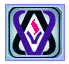 ПРАЙС-ЛИСТот 14 апреля 2014 годаООО «Теплотех-Комплект»Телефоны: (812) 970-09-03, 970-78-30, 655-03-32Факс: (812) 655-03-32 e-mail: zakaz@tt-k.ruООО «Теплотех-Комплект». Санкт-Петербург, ул. Карбышева, д. 4 литер «А»телефоны: (812) 970-09-03, 970-78-30, т/ф: (812) 655-03-32сайт:   http://www.tt-k.ru                         e-mail: zakaz@tt-k.ru                                              Грязевик тепловых пунктов ТС-569 (ГТП)Грязевик тепловых пунктов ТС-569 (ГТП)Грязевик тепловых пунктов ТС-569 (ГТП)Грязевик тепловых пунктов ТС-569 (ГТП)Грязевик тепловых пунктов ТС-569 (ГТП)Грязевик тепловых пунктов ТС-569 (ГТП)Грязевик тепловых пунктов ТС-569 (ГТП)№ НаименованиеЦена, с НДС№ НаименованиеЦена, с НДС1Грязевик ТС-569.00.000-08 Ду-403 5999Грязевик ТС-569.00.000 Ду-404 4252Грязевик ТС-569.00.000-09 Ду-504 54310Грязевик ТС-569.00.000-01 Ду-505 4873Грязевик ТС-569.00.000-10 Ду-656 19511Грязевик ТС-569.00.000-02 Ду-657 3164Грязевик ТС-569.00.000-11 Ду-807 19812Грязевик ТС-569.00.000-03 Ду-808 8505Грязевик ТС-569.00.000-12 Ду-1009 44013Грязевик ТС-569.00.000-04 Ду-10010 9156Грязевик ТС-569.00.000-13 Ду-12511 32814Грязевик ТС-569.00.000-05 Ду-12515 9307Грязевик ТС-569.00.000-14 Ду-15013 74715Грязевик ТС-569.00.000-06 Ду-15023 6008Грязевик ТС-569.00.000-15 Ду-20024 19016Грязевик ТС-569.00.000-07 Ду-20031 860Грязевик вертикальный ТС-567 (ГВ)Грязевик вертикальный ТС-567 (ГВ)Грязевик вертикальный ТС-567 (ГВ)Грязевик вертикальный ТС-567 (ГВ)Грязевик вертикальный ТС-567 (ГВ)Грязевик вертикальный ТС-567 (ГВ)Грязевик вертикальный ТС-567 (ГВ)№ НаименованиеЦена, с НДС№ НаименованиеЦена, с НДС1Грязевик ТС-567.00.000 Ду-20057 4664Грязевик ТС-567.00.000-03 Ду-20053 9262Грязевик ТС-567.00.000-01 Ду-25068 7945Грязевик ТС-567.00.000-04 Ду-25064 9003Грязевик ТС-567.00.000-02 Ду-30098 5506Грязевик ТС-567.00.000-05 Ду-30088 560Грязевик вертикальный ТС-568 (ГВ)Грязевик вертикальный ТС-568 (ГВ)Грязевик вертикальный ТС-568 (ГВ)Грязевик вертикальный ТС-568 (ГВ)Грязевик вертикальный ТС-568 (ГВ)Грязевик вертикальный ТС-568 (ГВ)Грязевик вертикальный ТС-568 (ГВ)№ НаименованиеЦена, с НДС№ НаименованиеЦена, с НДС1Грязевик ТС-568.00.000 Ду-350128 0308Грязевик ТС-568.00.000-07 Ду-400142 2902Грязевик ТС-568.00.000-01 Ду-400184 7889Грязевик ТС-568.00.000-08 Ду-500185 2603Грязевик ТС-568.00.000-02 Ду-500239 54010Грязевик ТС-568.00.000-09 Ду-600203 3754Грязевик ТС-568.00.000-03 Ду-600264 32011Грязевик ТС-568.00.000-10 Ду-700268 4645Грязевик ТС-568.00.000-04 Ду-700348 10012Грязевик ТС-568.00.000-11 Ду-800320 9606Грязевик ТС-568.00.000-05 Ду-800483 80013Грязевик ТС-568.00.000-12 Ду-900472 0007Грязевик ТС-568.00.000-06 Ду-350117 64614Грязевик ТС-568.00.000-13 Ду-1 000590 000Грязевик горизонтальный ТС-565 (ГГ)Грязевик горизонтальный ТС-565 (ГГ)Грязевик горизонтальный ТС-565 (ГГ)Грязевик горизонтальный ТС-565 (ГГ)Грязевик горизонтальный ТС-565 (ГГ)Грязевик горизонтальный ТС-565 (ГГ)Грязевик горизонтальный ТС-565 (ГГ)№ НаименованиеЦена с НДС№ НаименованиеЦена,  с НДС1Грязевик ТС-565.00.000 Ду-15069 03010Грязевик ТС-565.00.000-09 Ду-30094 4002Грязевик ТС-565.00.000-01 Ду-20075 16611Грязевик ТС-565.00.000-10 Ду-350115 6403Грязевик ТС-565.00.000-02 Ду-250102 77812Грязевик ТС-565.00.000-11 Ду-400153 4004Грязевик ТС-565.00.000-03 Ду-300122 72013Грязевик ТС-565.00.000-12 Ду-15048 2735Грязевик ТС-565.00.000-04 Ду-350150 33214Грязевик ТС-565.00.000-13 Ду-20052 5646Грязевик ТС-565.00.000-05 Ду-400199 42015Грязевик ТС-565.00.000-14 Ду-25071 8737Грязевик ТС-565.00.000-06 Ду-15053 10016Грязевик ТС-565.00.000-15 Ду-30085 8188Грязевик ТС-565.00.000-07 Ду-20057 82017Грязевик ТС-565.00.000-16 Ду-350105 1279Грязевик ТС-565.00.000-08 Ду-25079 06018Грязевик ТС-565.00.000-17 Ду-400139 455Грязевик горизонтальный ТС-566 (ГГ)Грязевик горизонтальный ТС-566 (ГГ)Грязевик горизонтальный ТС-566 (ГГ)Грязевик горизонтальный ТС-566 (ГГ)Грязевик горизонтальный ТС-566 (ГГ)Грязевик горизонтальный ТС-566 (ГГ)Грязевик горизонтальный ТС-566 (ГГ)№ НаименованиеЦена, с НДС№ НаименованиеЦена, с НДС1Грязевик ТС-566.00.000 Ду-500289 92613Грязевик ТС-566.00.000-12 Ду-900464 9202Грязевик ТС-566.00.000-01 Ду-600326 86014Грязевик ТС-566.00.000-13 Ду-1000512 1203Грязевик ТС-566.00.000-02 Ду-700395 30015Грязевик ТС-566.00.000-14 Ду-1200по запросу4Грязевик ТС-566.00.000-03 Ду-800по запросу16Грязевик ТС-566.00.000-15 Ду-1400по запросу5Грязевик ТС-566.00.000-04 Ду-900по запросу17Грязевик ТС-566.00.000-16 Ду-500205 3146Грязевик ТС-566.00.000-05 Ду-1000по запросу18Грязевик ТС-566.00.000-17 Ду-600по запросу7Грязевик ТС-566.00.000-06 Ду-1200по запросу19Грязевик ТС-566.00.000-18 Ду-700по запросу8Грязевик ТС-566.00.000-07 Ду-1400по запросу20Грязевик ТС-566.00.000-19 Ду-800по запросу9Грязевик ТС-566.00.000-08 Ду-500212 40021Грязевик ТС-566.00.000-20 Ду-900по запросу10Грязевик ТС-566.00.000-09 Ду-600285 56022Грязевик ТС-566.00.000-21 Ду-1000по запросу11Грязевик ТС-566.00.000-10 Ду-700397 07023Грязевик ТС-566.00.000-22 Ду-1200по запросу12Грязевик ТС-566.00.000-11 Ду-800449 58024Грязевик ТС-566.00.000-23 Ду-1400по запросуГрязевик абонентский приварной (исполнение 1)Грязевик абонентский приварной (исполнение 1)Грязевик абонентский приварной (исполнение 1)Грязевик абонентский приварной (исполнение 1)Грязевик абонентский приварной (исполнение 1)Грязевик абонентский приварной (исполнение 1)Грязевик абонентский приварной (исполнение 1)№ НаименованиеЦена, с НДС№ НаименованиеЦена, с НДС1Грязевик абонентский  Ду-322 9507Грязевик абонентский  Ду-1257 5522Грязевик абонентский  Ду-402 9808Грязевик абонентский  Ду-15010 9743Грязевик абонентский  Ду-503 8949Грязевик абонентский  Ду-20017 9364Грязевик абонентский  Ду-654 36610Грязевик абонентский  Ду-25021 8305Грязевик абонентский  Ду-804 83811Грязевик абонентский  Ду-30035 0466Грязевик абонентский  Ду-1005 54612Грязевик абонентский  нестанд.По запросуГрязевик абонентский фланцевый (исполнение 2)Грязевик абонентский фланцевый (исполнение 2)Грязевик абонентский фланцевый (исполнение 2)Грязевик абонентский фланцевый (исполнение 2)Грязевик абонентский фланцевый (исполнение 2)Грязевик абонентский фланцевый (исполнение 2)Грязевик абонентский фланцевый (исполнение 2)№ НаименованиеЦена, с НДС№ НаименованиеЦена, с НДС1Грязевик абонентский  Ду-323 8947Грязевик абонентский  Ду-12510 9742Грязевик абонентский  Ду-404 1308Грязевик абонентский  Ду-15014 9863Грязевик абонентский  Ду-505 3109Грязевик абонентский  Ду-20023 2464Грязевик абонентский  Ду-656 13610Грязевик абонентский  Ду-25028 6745Грязевик абонентский  Ду-806 96211Грязевик абонентский  Ду-30043 6606Грязевик абонентский  Ду-1008 26012Грязевик абонентский  нестанд.По запросуФильтр ФММ магнитный муфтовыйФильтр ФММ магнитный муфтовыйФильтр ФММ магнитный муфтовыйФильтр ФММ магнитный муфтовыйФильтр ФММ магнитный муфтовыйФильтр ФММ магнитный муфтовыйФильтр ФММ магнитный муфтовый№ НаименованиеЦена, рублей с НДС№ НаименованиеЦена, рублей с НДС1Фильтр ФММ-15 Ду-154134Фильтр ФММ-32 Ду-321 1212Фильтр ФММ-20 Ду-207085Фильтр ФММ-40 Ду-401 5393Фильтр ФММ-25 Ду-258856Фильтр ФММ-50 Ду-501 947Фильтр ФМФ магнитный фланцевыйФильтр ФМФ магнитный фланцевыйФильтр ФМФ магнитный фланцевыйФильтр ФМФ магнитный фланцевыйФильтр ФМФ магнитный фланцевыйФильтр ФМФ магнитный фланцевыйФильтр ФМФ магнитный фланцевый№ НаименованиеЦена, рублей с НДС№ НаименованиеЦена, рублей с НДС1Фильтр ФМФ-40 Ду-402 4195Фильтр ФМФ-100 Ду-1009 9712Фильтр ФМФ-50 Ду-503 6586Фильтр ФМФ-125 Ду-12513 5703Фильтр ФМФ-65 Ду-654 8977Фильтр ФМФ-150 Ду-15019 1164Фильтр ФМФ-80 Ду-807 0808Фильтр ФМФ-200 Ду-20025 370